Отдел по образованию,молодежной политике, культуре и спортуадминистрации Хохольского муниципального районаВоронежской области ______________________________________________________________________ПРИКАЗ«17» января  2019г.                                                                        № 32О подведении итогов  акции «Тёплый дом»Во исполнение приказа №572 от 21 декабря 2018 года «О проведении добровольческой акции «Тёплый дом», в рамках реализации направления Гражданская активность Российского движения школьников (РДШ) в  целях формирования  у обучающихся активной жизненной позиции,  пропаганды и распространения позитивных идей добровольного служения обществу, с  24  декабря  2018 года по 10 января  2019 года обучающиеся образовательных учреждений Хохольского муниципального района приняли участие в добровольческой акции «Тёплый дом» (далее Акция).	Организационно-методическое сопровождение Акции осуществляло  МБУ ДО «Дом детского творчества» (Попова О.В.).	В Акции  приняли участие  обучающиеся 7 образовательных учреждений  района: МБОУ «Хохольский лицей»,  МКОУ «Орловская СОШ», МКОУ «Гремяченская СОШ», МКОУ «Хохольская СОШ», МКОУ «Оськинская  ООШ»,  МКОУ «Семидесятская СОШ» и МБУ ДО «Дом детского творчества».	 В ходе Акции волонтёры организовали праздники на дому с участием Деда Мороза и Снегурочки для детей, находящихся на домашнем обучении (МБУ ДО «Дом детского творчества», МБОУ «Хохольская СОШ»), обеспечили участие детей с ОВЗ и воспитанников Хохольского центра реабилитации на новогодних утренниках в школе (МБОУ «Хохольский лицей»), привлекали к организации новогодних утренников, концертов детей из семей, находящихся в трудной жизненной ситуации, оказывали помощь в приобретении продуктов и одежды (МБОУ «Гремяченская СОШ», МКОУ 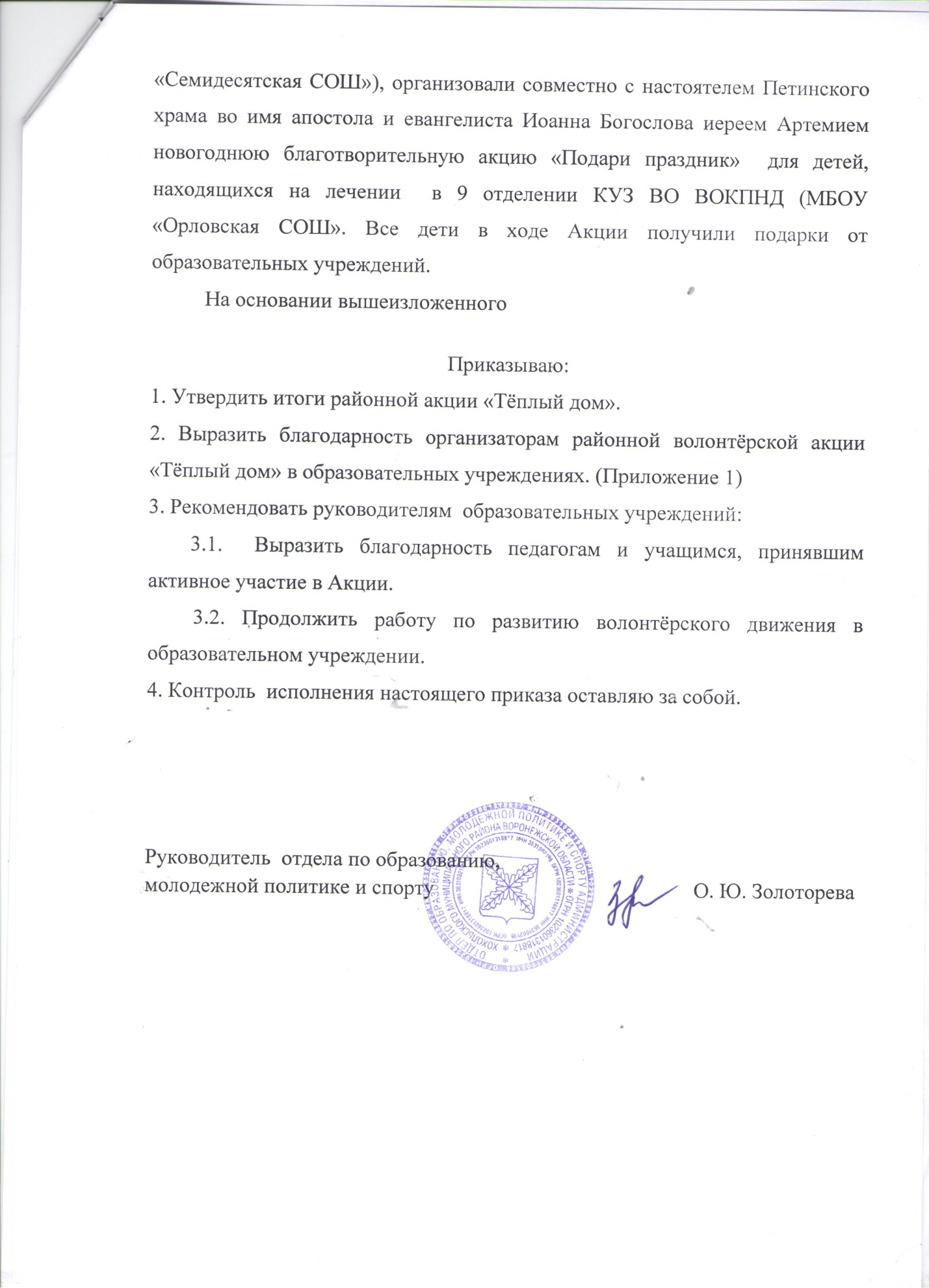 Приложение 1к пр. № 32 от 17 января 2019 г.Выразить благодарность отдела по образованию, молодёжной политике  и спорту организаторам Акции:Лукьяновой Ирине Николаевне, директору МБОУ «Гремяченская СОШ»,Закандыкиной Ольге Васильевне, методисту МБУ ДО «Дом детского творчества»,Ширинкиной Нине Тимофеевне, педагогу МБУ ДО «Дом детского творчества»,Зинченко Галине Фёдоровне,  педагогу МКОУ «Семидесятская СОШ»,Поповой Инге Александровне, заместителю директора МБОУ «Хохольская СОШ», Демидовой Яне Ивановне, педагогу-организатору МБОУ «Орловская СОШ»,Бабкиной Маргарите Юрьевне, вожатой МБОУ «Хохольская СОШ»,Тибекиной Галине Николаевне, педагогу МКОУ «Оськинская ООШ»,Турищевой Валерии Александровне, вожатой МБОУ «Хохольский лицей»,Солнцеву Максиму Юрьевичу, заместителю директора МБОУ «Хохольский лицей».